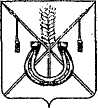 АДМИНИСТРАЦИЯ КОРЕНОВСКОГО ГОРОДСКОГО ПОСЕЛЕНИЯКОРЕНОВСКОГО РАЙОНАПОСТАНОВЛЕНИЕот 15.03.2016    		                                                  			  № 421г. Кореновск О внесении изменения в постановление администрацииКореновского городского поселения Кореновского районаот 4 июля 2014 года № 618 «О проведении инвентаризациизеленых насаждений на территории Кореновского городскогопоселения Кореновского района»В целях приведения муниципального правового акта в соответствии с требованиями действующего законодательства, администрация Кореновского городского поселения Кореновского района п о с т а н о в л я е т: 1. Внести в постановление администрации Кореновского городского поселения Кореновского района от 4 июля 2014 года № 618 «О проведении инвентаризации зеленых насаждений на территории Кореновского городского поселения Кореновского района» следующее изменение:1.1. Пункт 2 постановления администрации Кореновского городского поселения Кореновского района от 4 июля 2014 года № 618 «О проведении инвентаризации зеленых насаждений на территории Кореновского городского поселения Кореновского района» признать утратившим силу.2. Общему отделу администрации Кореновского городского поселения Кореновского района (Воротникова) опубликовать настоящее постановление в печатном средстве массовой информации и обеспечить его размещение на официальном сайте администрации Кореновского городского поселения Кореновского района в информационно-телекоммуникационной сети «Интернет».3. Постановление вступает в силу после его официального опубликования.ГлаваКореновского городского поселения Кореновского района							               Е.Н. Пергун2ЛИСТ СОГЛАСОВАНИЯпроекта постановления от _______________________________ № ______О внесении изменения в постановление администрации Кореновского городского поселения Кореновского района от 4 июля 2014 года № 618 «О проведении инвентаризации зеленых насаждений на территории Кореновского городского поселения Кореновского района»Проект внесен:Отделом жилищно-коммунального хозяйства, благоустройства и транспортаадминистрации Кореновского городского поселенияНачальник отдела 							                     В.В. Аев  Составитель проекта:Главный специалист отделажилищно-коммунального хозяйства, благоустройства и транспортаадминистрации Кореновского городского поселения 							              Т.В. ШамрайПроект согласован:Заместитель главыКореновского городского поселенияКореновского района, начальник отдела по гражданской обороне ичрезвычайным ситуациям 					                   Ю.В. МалышкоНачальник юридического отделаадминистрации Кореновскогогородского поселения						                М.В. ОмельченкоНачальник общего отделаадминистрации Кореновского городского поселения					    М.О. Воротникова